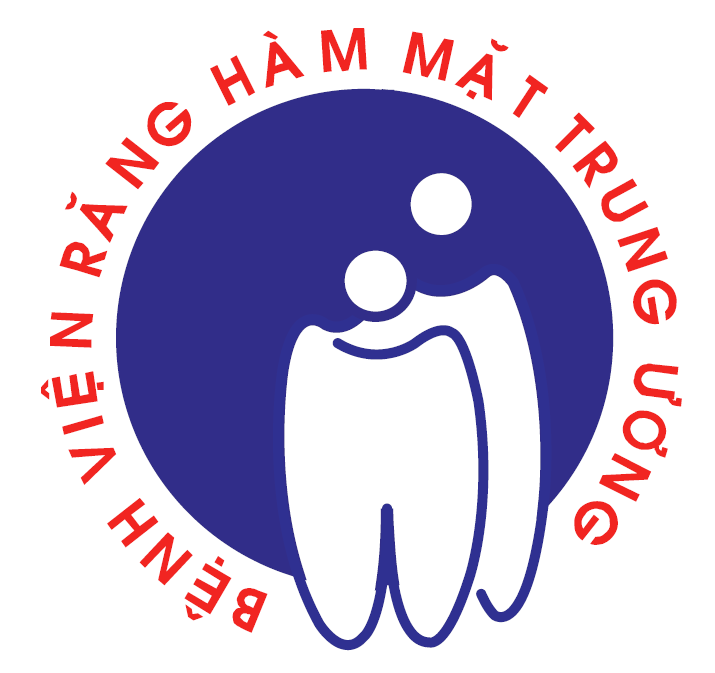 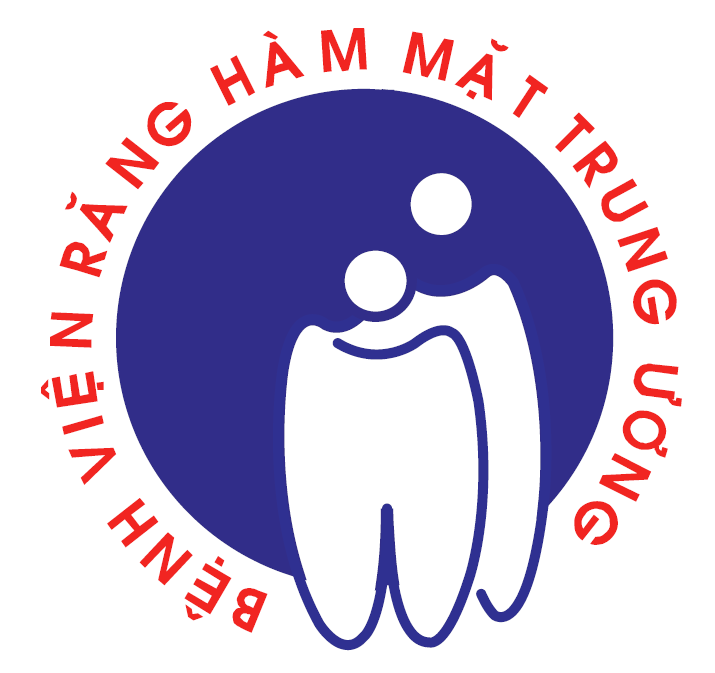 I. HÀNH CHÍNH: 1. Họ và tên (In hoa): 	2. Sinh ngày: 	 3. Giới tính:    Nam       Nữ4. Địa chỉ: 			 5. Số điện thoại: 	6. Ngày vào viện: 	 7. Ngày ra viện: 	8. Nhóm điều trị: 		II. DIỄN TIẾN BỆNH: 1. Tóm tắt tiền sử bệnh: 	2. Tình trạng lúc đến khám, vào viện: 	3. Triệu chứng lâm sàng điển hình: 	4. Kết quả cận lâm sàng: 	5. Chẩn đoán: 	6. Tóm tắt quá trình điều trị: 	7. Phương pháp điều trị: 	8. Kết quả điều trị: 	9. Đề xuất, kiến nghị: 	PHỤ LỤC1. Hình ảnh trước điều trị1.1. Lâm sàng1.2. Cận lâm sàng2. Hình ảnh trong điều trị2.1. Lâm sàng2.2. Cận lâm sàng3. Hình ảnh sau điều trị3.1. Lâm sàng3.2. Cận lâm sàngNHỮNG BÀI BÁO ĐƯỢC ĐĂNG LIÊN QUAN (nếu có)BỘ Y TẾBỆNH VIỆN RĂNG HÀM MẶT TRUNG ƯƠNGTHÀNH PHỐ HỒ CHÍ MINHMẪU BÁO CÁO CA ĐIỀU TRỊ THÀNH CÔNGKHOA: ………………..............Mã số HS : …………………… NGƯỜI BÁO CÁONgày …….. tháng…….. năm ………TRƯỞNG KHOA